                                            НАИМЕНОВАНИЕ УСЛУГИ: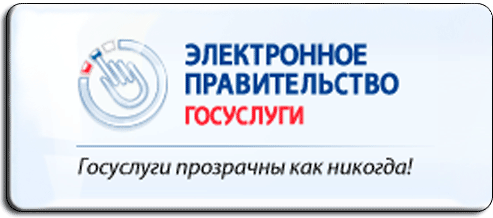 «Зачисление в образовательное учреждение»КАК ПОЛУЧИТЬ УСЛУГУ:Способы подачи заявки:ЛичноЧерез законного представителяПочтойНа WEB сайтеСпособы получения результата:ЛичноЧерез законного представителяПочтойНа WEB сайтеАдрес предоставления в электронном виде:https://образование33.рф/statementschool  СТОИМОСТЬ И ПОРЯДОК ОПЛАТЫ:Муниципальная услуга и информация о ней предоставляется БЕСПЛАТНО.СРОКИ ОКАЗАНИЯ УСЛУГИ:Представление информационных материалов в форме устного информирования в течение 15 минут;При запросе по электронной почте, а так же с использованием универсальной электронной карты – 15 дней с момента регистрации электронного запроса;Зачисление в образовательное учреждение оформляется приказом руководителя учреждения в течение 7 рабочих дней после приема документов.КАТЕГОРИИ ПОЛУЧАТЕЛЕЙ:Физические лица, имеющие право на получение муниципальной услуги в соответствии с действующим законодательством.ПЕРЕЧЕНЬ ДОКУМЕНТОВ, НЕОБХОДИМЫХ ДЛЯ ПРЕДОСТАВЛЕНИЯ УСЛУГИ:Документ, удостоверяющий личность заявителя (законного представителя), при условии, если с запросом обращается представитель (законный представитель);Запрос заявителя по форме согласно приложению к административному регламенту.ОРГАНИЗАЦИИ, УЧАВСТВУЮЩИЕ В ПРЕДОСТАВЛЕНИИ УСЛУГИ:Управление образования администрации муниципального образования Вязниковский район Владимирской области;Образовательные организации Вязниковского района.ШАБЛОН ДЛЯ ЗАПОЛНЕНИЯ:З А Я В Л Е Н И Е	Прошу  принять моего ребенка _______________________________________________                                                                фамилия,___________________________________________________________________________________________,                 имя, отчество            родившегося  “ ___ “ _________________    200__  года, в первый  класс  на 20__ - 20__  учебный год.  В  настоящее время  ребенок  обучается в  ДОУ  ____________________________________________________________________.                                                                  наименование образовательного учрежденияСведения о родителях:Мать____________________________________________________________________________фамилия, имя, отчество__________________________________________________________________________________________                                                                                место работы, должность__________________________________________________________________________________________	                         рабочий  телефон, мобильный телефонОтец____________________________________________________________________________фамилия, имя, отчество_________________________________________________________________________________                                                                                место работы, должность_________________________________________________________________________________                                                                      рабочий  телефон, мобильный телефонСогласен на использование вышеперечисленных персональных данных.              	Ознакомлен с документами, регламентирующими организацию образовательного процесса в учреждении, в том числе:  Уставом учреждения, лицензией на право ведения образовательной деятельности, свидетельством о государственной аккредитации.     “____”______________  20 __ года				             ________________							                   подпись заявителяПРИМЕР ЗАПОЛНЕНИЯ:З А Я В Л Е Н И Е	Прошу  принять моего ребенка ________Петрова Ивана Петровича_________                                                                фамилия,___________________________________________________________________________________________,                 имя, отчество            родившегося  “ _15_ “ _____января______    20_10_  года, в первый  класс  на 20_15_ - 20_16_  учебный год.  В  настоящее время  ребенок  обучается в  ДОУ  ____________МДОУ «Детский сад № 26»_________________________________.                                                                  наименование образовательного учрежденияСведения о родителях:Мать__________________________Петрова Нина Ивановна__________________________фамилия, имя, отчество___________________________________Швейная фабрика, швея_________________________________                                                                                место работы, должность________________________________________3-33-33____________________________________________	                         рабочий  телефон, мобильный телефонОтец__________________________ Петров Петр Петрович _________________________фамилия, имя, отчество______________________Швейная фабрика, наладчик оборудования________________                                                                                место работы, должность_________________________________4-44-44______________________________________                                                                      рабочий  телефон, мобильный телефонСогласен на использование вышеперечисленных персональных данных.              	Ознакомлен с документами, регламентирующими организацию образовательного процесса в учреждении, в том числе:  Уставом учреждения, лицензией на право ведения образовательной деятельности, свидетельством о государственной аккредитации.     “____”______________  20 __ года				             ________________							                   подпись заявителяШАБЛОН ДЛЯ ЗАПОЛНЕНИЯ:Прошу принять моего ребенка ___________________________________                                                                                                             (Ф.И.О ребенка, дата рождения)в муниципальное образовательное учреждение дополнительного образования детей_______________________________________________________________________________________________________________________________________________________________________________________________________________________________________                                             «____»_________________20____год            (подпись)                                                                                      ПРИМЕР ЗАПОЛНЕНИЯ:З А Я В Л Е Н И Е	Прошу принять моего ребенка ___________Петрова Ивана Петровича___________                                          фамилия, имя, отчество            родившегося  “ _15_ “ _____января______    20_10_  года, в муниципальное образовательное учреждение дополнительного образования детей _______«Дворец спорта для детей и юношества»__________.  “____”______________  20 __ года				             ________________							                   подпись заявителяДиректору ___________________________________________                           (ФИО директора, наименование ОУ)___________________________________________(фамилия, имя, отчество заявителя)___________________________________________(домашний адрес)___________________________________________(домашний телефон) Директору _МБОУ «Основная общеобразовательная школа № 11им.А.И.Фатьянова» Иванову Ивану Ивановичу_                           (ФИО директора, наименование ОУ)______Петрова Петра Петровича________(фамилия, имя, отчество заявителя)________г.Вязники, ул. Ленина, д. 100/15___(домашний адрес)______________________1-22-33________________________(домашний телефон)___________________________________________Директору ___________________________________________                           (ФИО директора, наименование ОУ)___________________________________________(фамилия, имя, отчество заявителя)___________________________________________(домашний адрес)___________________________________________(домашний телефон) Директору _МБОУ «Основная общеобразовательная школа № 11им..А.И.Фатьянова» Иванову Ивану Ивановичу_                           (ФИО директора, наименование ОУ)______Петрова Петра Петровича________(фамилия, имя, отчество заявителя)________г.Вязники, ул. Ленина, д. 100/15___(домашний адрес)______________________1-22-33________________________(домашний телефон)___________________________________________